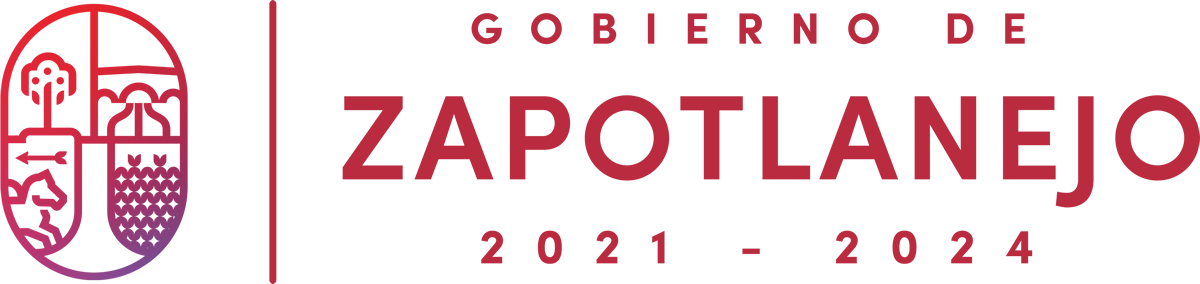 TRAMITE DE AVISOS TRASLATIVOS DE DOMINIO ANTE CATASTROTrámite de avisos traslativos de dominio ante CatastroCOSTOSCuotas, tarifas y tasas establecidos en el artículo 25 en todas sus fracciones e incisos de la Ley de Ingresos del Municipio de Zapotlanejo, para el ejercicio fiscal 2022PLAZOSDe acuerdo a la Ley del Procedimiento Administrativo del Estado de Jalisco, artículo 24:10 días hábiles, que podrían ampliarse de requerirse un estudio técnico (art. 37-Bis, fracción III)REQUISITOSSimplificando el Reglamento de Catastro para el Municipio de Zapotlanejo; en sus artículos 73, 74, 75, 76, y 77 De los requisitos necesarios para los trámites relacionados con el Departamento de Trámite y Registro.I.       Para los trámites de: compra-venta, permuta, fusión de sociedades, fideicomiso traslativo de dominio, donación, aportación a sociedades, fundaciones y asociaciones, transacciones, convenios de justicia alternativa  y dación en pago, los siguientes documentos o, en su defecto, podrán presentarse copias debidamente certificadas: a)   Aviso de transmisión patrimonial firmado y sellado por el notario público, autoridad judicial o funcionario público, en 3 tanto. b)  Avalúo catastral o Dictamen de Valor, autorizado y vigente por la Jefatura de Catastro o por el Perito Valuador autorizado; c)   Acreditar que la cuenta catastral no presente adeudos. d)  Acreditar el pago del impuesto de transmisiones patrimoniales de acuerdo a los valores aprobados por la autoridad en el avalúo respectivo y a la Ley de Ingresos aplicable del municipio de Zapotlanejo.II.       De los trámites de usufructo vitalicio, usufructo temporal, acrecentamiento del usufructo vitalicio, designación de beneficiario, fideicomisos testamentario o revocable, reversión de fideicomiso, derecho de superficie y escrituras pre-escritas, los siguientes documentos o, en su defecto, podrán presentarse copias debidamente certificadas: a)   Aviso de transmisión patrimonial firmado y sellado por el notario público, autoridad judicial o funcionario público, en 3 tantos. b)  Avalúo catastral o Dictamen de Valor, autorizado y vigente por la Dirección de Catastro; c)   Acreditar que la cuenta catastral no presente adeudos. 
d)  Copia certificada de la escritura;e)   Copia certificada del acta de defunción (en caso de consolidación y/o designación de beneficiario).f)    Acta constitutiva de la sociedad (en caso de cambio de razón social);g)  Acreditar el pago del impuesto de transmisiones patrimoniales de acuerdo a los valores aprobados por la autoridad en el avalúo respectivo y a la Ley de Ingresos aplicable del Municipio de Zapotlanejo.III.       En los trámites de disolución de copropiedad o liquidación de la sociedad legal, capitulaciones matrimoniales, convenio de divorcio, adjudicaciones testamentarias y/o intestamentarias, cesión de derechos del heredero o legatario incluyendo el repudio de herencia realizado después del nombramiento de herederos, prescripción positiva o usucapión, por remate y acción proforma, los siguientes documentos o, en su defecto, podrán presentarse copias debidamente certificadas:a)   Aviso de transmisiones patrimoniales firmado y sellado por el notario público, a excepción de la prescripción positiva en la que en sentencia el juzgador señale que el mismo servirá de título de propiedad; en 3 tantos;b)  Para el caso de adjudicaciones testamentarias y/o intestamentarias copia certificada de la sentencia judicial.c)   Avalúo catastral o Dictamen de Valor, autorizado y vigente por la Dirección de Catastro;d)  Acreditar que la cuenta catastral no presente adeudos.e)   Copia certificada de la escritura y/o resolución judicial;f)    Acreditar el pago del impuesto de transmisiones patrimoniales de acuerdo a los valores aprobados por la autoridad en el avalúo respectivo y a la Ley de Ingresos aplicable del Municipio de Zapotlanejo.IV.       En los trámites de escrituras para la Comisión para la Regularización de la Tenencia de la Tierra (CORETT), títulos de propiedad expedidos por el Registro Agrario Nacional (RAN), y del Fondo Nacional de Habitaciones Populares (FONHAPO), así como la regularización de predios urbanos (COMUR), los siguientes documentos o, en su defecto, podrán presentarse copias debidamente certificadas:a)   Aviso de transmisiones patrimoniales firmado por el interesado;b)  Acreditar que la cuenta catastral no presente adeudos. 
c)   Cubrir el pago correspondiente que determine la Ley de Ingresos vigente del Municipio de Zapotlanejo.d)  Copia del título de propiedad o una copia y el original para su cotejo; e)  Avalúo catastral o Dictamen de Valor, autorizado y vigente por la Dirección de Catastro;V.       De los trámites de aviso de transmisión patrimonial a favor del gobierno (municipio, estado o federación o Estados extranjeros, los derivados de adquisición de partes sociales o activos de la empresa en cumplimiento de obligaciones laborales), los siguientes documentos o, en su defecto, podrán presentarse copias debidamente certificadas:a)   Aviso de transmisiones patrimoniales firmado y sellado por el notario, en 3 tantos;b)  Documento en que conste la personalidad jurídica de la Autoridad Gubernamentalc)   Certificado de no adeudo;d)  Dictamen de valor emitido por el Departamento de Valuación y Estudios Técnicos, o de en caso de contar con él, la instancia gubernamental competente para el efecto;e)   Copia de la escritura autorizada y/o certificada por el notario, decreto o resolución judicial incluyendo las sentencias de extinción de dominio;f) Avalúo catastral o Dictamen de Valor, autorizado y vigente por la Dirección de Catastro;